基本信息基本信息 更新时间：2024-04-20 13:47  更新时间：2024-04-20 13:47  更新时间：2024-04-20 13:47  更新时间：2024-04-20 13:47 姓    名姓    名李晨李晨年    龄28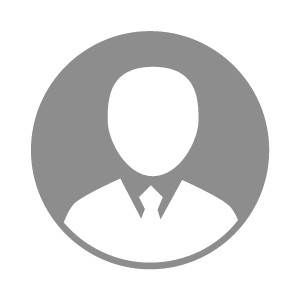 电    话电    话下载后可见下载后可见毕业院校哈尔滨理工大学邮    箱邮    箱下载后可见下载后可见学    历本科住    址住    址期望月薪5000-10000求职意向求职意向养猪技术员,牛羊饲养员,其他养殖技术员养猪技术员,牛羊饲养员,其他养殖技术员养猪技术员,牛羊饲养员,其他养殖技术员养猪技术员,牛羊饲养员,其他养殖技术员期望地区期望地区不限不限不限不限教育经历教育经历就读学校：哈尔滨理工大学 就读学校：哈尔滨理工大学 就读学校：哈尔滨理工大学 就读学校：哈尔滨理工大学 就读学校：哈尔滨理工大学 就读学校：哈尔滨理工大学 就读学校：哈尔滨理工大学 工作经历工作经历自我评价自我评价适应封闭式生活，吃苦耐劳适应封闭式生活，吃苦耐劳适应封闭式生活，吃苦耐劳适应封闭式生活，吃苦耐劳适应封闭式生活，吃苦耐劳适应封闭式生活，吃苦耐劳适应封闭式生活，吃苦耐劳其他特长其他特长